INFORMACIÓN DE PRENSA
05/10/2016Nueva promoción de Michelin CamiónMichelin te sorprende con el nuevo iPhone 7 y iPad Mini 4 Michelin ha puesto en marcha una nueva promoción para su gama de neumáticos de camión y autocar. Dirigida a todos los transportistas, la nueva campaña, en vigor desde el 15 de septiembre y hasta el 31 de octubre, ofrece un reembolso económico al registrar la compra de neumáticos a través del espacio MyAccount de la web camion.michelin.es, o, como novedad, la posibilidad de optar a un iPhone7 o iPad Mini 4.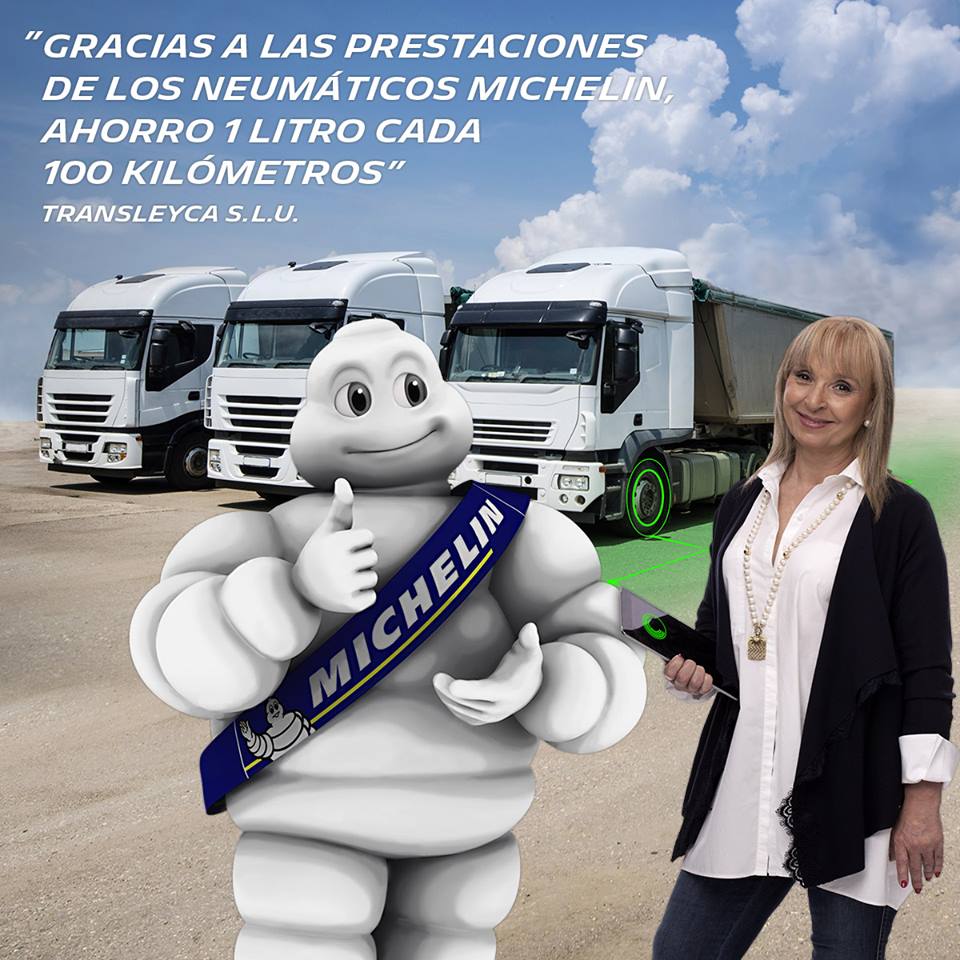 Con esta promoción, al adquirir 4 neumáticos MICHELIN nuevos de camión o autocar en llantas 20 y 22.5 pulgadas, el cliente recibirá un reembolso de 25 euros por neumático, pudiendo conseguir por su compra hasta 100 euros de regalo. En caso de adquirir dos neumáticos en llantas 17.5 y 19.5 pulgadas, su reembolso es de 30 euros de regalo. El transportista dispone hasta el próximo 15 de noviembre para registrar su compra efectuada entre las fechas de la promoción en su espacio personal de MyAccount.Esta promoción ofrece, además, la posibilidad de elegir por primera vez entre un regalo o el reembolso monetario. En el caso de adquirir 12 neumáticos nuevos de camión en llantas 20 y 22.5 pulgadas, el cliente puede optar por un Ipad Mini 4, o un importe de 25 euros por neumático. Si la compra es de 30 neumáticos nuevos de camión en llantas 20 y 22.5 pulgadas, el regalo consiste en un iPhone 7 o 25 euros por neumático. Las gamas incluidas en esta modalidad son MICHELIN X® LINE™, MICHELIN X® MULTI™, MICHELIN X® WORKS™, MICHELIN X® FORCE™, MICHELIN X® COACH™ y MICHELIN X® INCITY™.Mar Casas, directora gerente de Transleyca, S.L.U, una de las flotas más reconocidas del país, ha compartido su experiencia con nuestros productos, dando testimonio de las ventajas del uso de neumáticos de camión MICHELIN: “Gracias a las prestaciones de los neumáticos MICHELIN, ahorro un litro cada 100 kilómetros. Sin duda, la marca que más nos ayuda en nuestro negocio del transporte es Michelin”.  Un espacio para el transportistaMyAccount es un espacio personal para el transportista, que le permite tener un acceso directo a todas las ofertas de Michelin Camión y beneficiarse de ventajas. MyAccount se convierte, de este modo, en un medio para proporcionar desde Michelin los mejores productos y servicios para el transportista. Además, es un punto único de contacto permanente con Michelin, así como un foro de noticias sobre la comunidad del transporte. En definitiva, MyAccount está pensado para satisfacer las necesidades de los transportistas de la manera más rápida y eficaz posible.La misión de Michelin, líder del sector del neumático, es contribuir de manera sostenible a la movilidad de las personas y los bienes. Por esta razón, el Grupo fabrica, comercializa y distribuye neumáticos para todo tipo de vehículos. Michelin propone igualmente servicios digitales innovadores, como la gestión telemática de flotas de vehículos y herramientas de ayuda a la movilidad. Asimismo, edita guías turísticas, de hoteles y restaurantes, mapas y atlas de carreteras. El Grupo, que tiene su sede en Clermont-Ferrand (Francia), está presente en 170 países, emplea a 111.700 personas en todo el mundo y dispone de 68 centros de producción implantados en 17 países diferentes que, en conjunto, han fabricado 184 millones de neumáticos en 2015. Michelin posee un Centro de Tecnología encargado de la investigación y desarrollo con implantación en Europa, América del Norte y Asia. (www.michelin.es).DEPARTAMENTO DE COMUNICACIÓNAvda. de Los Encuartes, 1928760 Tres Cantos – Madrid – ESPAÑATel: 0034 914 105 167 – Fax: 0034 914 105 293